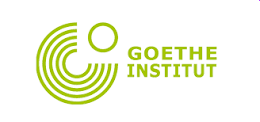 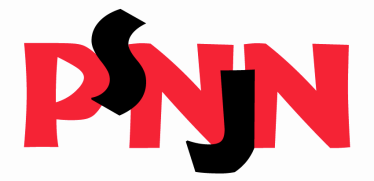 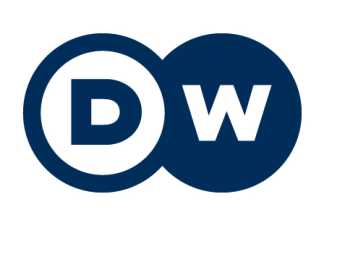 III Ogólnopolski Konkurs Języka Niemieckiego „Lust auf Lesen”Etap ogólnopolski – 23 maja 2020 r.Uwaga! Rozwiązania przepisujemy na kartę odpowiedzi.Droga Uczennico! Drogi Uczniu!Gratulujemy Ci udziału w etapie ogólnopolskim i życzymy powodzenia w finale konkursu!Aufgabe 1Lies die Sätze. Du hörst zweimal den Text „Streit um die deutsche Nationalhymne“ Ergänze die Lücken 1.1.–1.10. mit Informationen aus dem Hörtext. In jede Lücke passt ein Wort. Übertrage die Antworten auf das Antwortblatt. Für jede richtige Antwort bekommst du einen Punkt (max. 10 Punkte).1.1. Der Text der Nationalhymne  entstand, als Deutschland ein 1.2. ______________ Land war. 1.2. Der Wunsch nach „Einigkeit und Recht und _______________________, für das deutsche Vaterland“ war damals groß. 1.3. Die Gleichstellungsbeauftragte der Bundesrepublik fühlt sich als Frau von der Hymne nicht _______________________ und möchte den Text ändern.1.4. Es ist nicht das erste Mal, dass wegen der Hymne ____________________ wird. 1.5. Der Text „Deutschland, Deutschland, über alles“ in der ersten Strophe erinnerte die Menschen nach dem Zweiten Weltkrieg an diese ___________________ Zeit, deshalb wollten sie eine neue Hymne.1.6. Schließlich hat man entschieden, dass die _________________ Strophe des Liedes von Hoffmann von Fallersleben die deutsche Nationalhymne wird.1.7. Viele Deutsche haben nicht __________________________, wenn die Hymne bei internationalen Fußballspielen erklang. 1.8. Erst seit der _________________________ 2006 im eigenen Land hat sich das geändert. 1.9. Viele können aber den Text nicht richtig, weil man ihn in der Schule nicht _______________________.1.10. Vielleicht müssen die Deutschen bald die __________________ lernen, die die Gleichstellungsbeauftragte fordert.Quelle: DW Deutsch lernen. Kostenlos Deutsch lernen mit der DW. Nutzt Texte, Audios, Videos und interaktive Übungen auf dw.com/deutschlernen: https://www.dw.com/de/streit-um-die-deutsche-nationalhymne/l-42951136Aufgabe 2Ergänze die Lücken 2.1.–2.10. im Text mit dem jeweils passenden Wort A, B oder C aus der Tabelle. Übertrage die Antworten auf das Antwortblatt. Für jede richtige Antwort bekommst du einen Punkt (max. 10 Punkte).Das Deutschlandlied 2.1. ______ im Jahre 1841 auf der Insel Helgoland. Damals 2.2. ______  die Insel zu Großbritannien. Hier dichtete August Heinrich Hoffmann von Fallersleben das Lied 2.3. ______ Deutschen. In dem Lied äußerte der Dichter seinen Wunsch nach     2.4. ______ der deutschsprachigen Gebiete zu einem Land.Wegen seiner 2.5. ______ Lieder hatte von Fallersleben Probleme. Er hat sein Gehalt und die Professur an der Universität 2.6. ______ und wurde schließlich aus Preußen verbannt. 2.7. ______ 1991 ist die dritte Strophe des Deutschlandliedes die offizielle Nationalhymne der Bundesrepublik. Dass Deutschland nach dem Zweiten Weltkrieg lange keine offizielle Nationalhymne hatte, führte oft 2.8. ______ peinlichen Situationen. Im November 1950 fand das 2.9. ______ Fußball-Länderspiel zwischen Deutschland und der Schweiz statt. Nach dem Abspielen der schweizerischen Nationalhymne 2.10. ______ eine Minute Schweigen. Deutschland besaß damals einfach noch keine Nationalhymne.Eigener Text auf der Grundlage von verschiedenen InternetquellenDer Vater der modernen UniversitätDer Weltentdecker Alexander von Humboldt ist sehr berühmt. Weniger bekannt ist sein Bruder Wilhelm. Doch auch er hat Wichtiges geleistet: Er reformierte das Bildungssystem und sorgte für die moderne Universität.Jemanden wie Wilhelm von Humboldt hätte man auch heute gerne als Bildungsminister: Er war Kosmopolit, Philosoph, Politiker und Autor. Er sprach die wichtigsten Sprachen der Welt und lebte in den wichtigsten europäischen Städten des 18. Jahrhunderts: Paris, Rom, London, Wien und Berlin. Auch wenn er immer im Schatten seines Bruders Alexander stand, war er nicht weniger wichtig.Alexander und Wilhelm von Humboldt erhielten eine sehr gute Ausbildung. Die Mutter suchte nur die besten Lehrer für ihre beiden Söhne aus. Sie hatten Kontakt zu den Geistesgrößen der Zeit, etwa zu Schiller und Goethe. Mit 23 Jahren trat Wilhelm von Humboldt 1790 in den preußischen Staatsdienst ein. Aber er hörte dort schnell wieder auf, weil ihm die Arbeit zu langweilig war. Seine Frau Caroline war hochgebildet. Sie führten eine ungewöhnliche Ehe, denn Wilhelm sorgte für die Kinder. Außerdem reisten sie viel, vor allem nach Frankreich und Spanien.1802 ging Humboldt doch wieder zurück in den Staatsdienst. Doch nach den verlorenen Napoleonischen Kriegen war Preußen bankrott. Die Bevölkerung litt an Hunger und Armut. In dieser Situation wurde Humboldt 1808 in Berlin zum Leiter der preußischen Kultus- und Unterrichtsverwaltung ernannt. Die Schulbildung in Preußen war nicht gut. Sie sollte aus den Schülern vor allem treue Bürger machen.
Humboldt reformierte das schlechte preußische Bildungssystem wesentlich. 1810 führte er ein Schulsystem ein, das aus drei Teilen bestand: der Elementarschule, dem Gymnasium und der Hochschule. Wilhelm von Humboldt übte sein Amt nur 16 Monate aus, aber er veränderte damit die Ausbildung im Land: Er ist der Vater der modernen Forschungsuniversität. Mit ihr bekam Preußen das fortschrittlichste Bildungssystem Europas.Quelle: DW Deutsch lernen. Kostenlos Deutsch lernen mit der DW. Nutzt Texte, Audios, Videos und interaktive Übungen auf dw.com/deutschlernen: https://www.dw.com/de/der-vater-der-modernen-universit%C3%A4t/l-41958576Aufgabe 3Entscheide, welche der Sätze 3.1.–3.6. mit dem Inhalt des Textes „Der Vater der modernen Universität“ übereinstimmen. Markiere mit einem X: R – richtig oder F – falsch. Für jede richtige Antwort bekommst du einen Punkt. (max. 6 Punkte). Aufgabe 4Wähle von den vorgegebenen Antworten A, B und C die korrekte aus. Übertrage die richtigen Antworten auf das Antwortblatt. Für jede richtige Antwort bekommst du einen Punkt (max. 6 Punkte).4.1. Auch wenn er immer im Schatten seines Bruders Alexander stand (…), bedeutet…A. er fand nicht so viel Anerkennung wie sein Bruder.	B. er war viel kleiner als sein Bruder.C. seine Leistungen waren nicht so gut wie die Leistungen seines Bruders.4.2. Sie hatten Kontakt zu den Geistesgrößen der Zeit (…), bedeutet…A. sie hatten Kontakt zu den wichtigsten Personen im Staat.B. sie hatten Kontakt zu den größten Denkern ihrer Zeit.C. sie hatten Kontakt zu vielen Geistlichen.4.3. Aber er hörte dort schnell wieder auf, (…), bedeutet, dass …A. sich bei dieser Arbeit sein Gehör verschlechterte.B. er dort zu schnell arbeiten musste.C. er diese Tätigkeit aufgegeben hat.4.4. Sie führten eine ungewöhnliche Ehe (…), bedeutet…A. ihre Ehe wich von den damaligen Konventionen ab.B. sie fühlten sich in der Ehe unglücklich.C. ihre Ehe war sehr traditionell.4.5. Welches der folgenden Adjektive ist kein Synonym zu reformieren?A. verändern			B. verbessern			C. renovieren4.6. Was ist das Gegenteil zu bankrott?A. ruiniert			B. pleite			C. reichAufgabe 5Forme die Sätze nach Vorgaben um. Der Sinn des umgeformten Satzes muss dem Sinn des Ausgangssatzes entsprechen. In jeder Lücke fehlt nur ein Wort. Für jede richtige Antwort bekommst du einen Punkt (max. 6 Punkte).5.1. Jemanden wie Wilhelm von Humboldt hätte man auch heute gerne als Bildungsminister.Wilhelm von Humboldt _________________ auch heute ein guter Bildungsminister.5.2. Alexander und Wilhelm von Humboldt erhielten eine sehr gute Ausbildung.Alexander und Wilhelm von Humboldt waren sehr gut __________________________.5.3. Außerdem reisten sie viel, vor allem nach Frankreich und Spanien.Außerdem unternahmen sie viele ___________________, vor allem nach Frankreich und Spanien.5.4. Sie sollte aus den Schülern vor allem treue Bürger machen.Die Schüler sollten vor allem dem Staat _______________ sein.5.5. Die Bevölkerung litt an Hunger und Armut.Die Bevölkerung war hungernd und _____________________.5.6. 1810 führte er ein Schulsystem ein, das aus drei Teilen bestand.1810 _________________________ (von ihm) ein Schulsystem eingeführt, das aus drei Teilen bestand.Wie Städte sich verändern müssenDie Weltbevölkerung wächst – vor allem in den Städten leben immer mehr Menschen. In Zukunft muss dort vor allem die Infrastruktur verbessert werden. Wie das finanziert werden kann, ist noch offen.Städte sind zum Leben attraktiv: Sie bieten Arbeitsplätze, Einkaufsmöglichkeiten und Freizeitangebote. Das sind Gründe, warum weltweit mehr als vier Milliarden Menschen in Städten wohnen. Das ist bereits heute mehr als die Hälfte der Weltbevölkerung. In den nächsten Jahren wird diese Zahl weiter steigen, wissen Experten.Die Soziologin Eva Dick vom Deutschen Institut für Entwicklungspolitik weist darauf hin, dass sich die Städte auf das Bevölkerungswachstum vorbereiten müssen: „Die Infrastruktur muss erst noch gebaut werden, um die Menschen zu versorgen, die zusätzlich in den Städten leben werden.“ Diese Investitionen werden zwar Millionen neuer Jobs schaffen, aber auch noch mehr Menschen in die Städte locken.Wie die neue Infrastruktur finanziert werden soll, ist noch nicht klar. Die meisten Städte haben zum Beispiel nur wenige oder gar keine Einnahmen durch Steuergelder. Denn diese gehen meistens an den Staat, nicht an die Stadt. Wolfgang Scholz von der Universität Dortmund kennt ein erfolgreiches Projekt aus Tansania. Dort bekommen die Städte das Geld – unter bestimmten Voraussetzungen. „Wenn sie gut wirtschaften und ihre Stadt gut managen, erhalten sie mehr Kompetenzen“, so Scholz.Die UN fordert außerdem, dass Stadtentwicklungen nachhaltig und umweltfreundlich sein müssen. Denn 75 Prozent der Schadstoffe in der Luft werden in den Städten verursacht. Bessere und neue Technologien in der Energie- und Verkehrsplanung wären hier eine Lösung. In Ländern wie Saudi-Arabien oder der Mongolei werden bereits sogenannte „Smart Cities“ geplant. Dabei handelt es sich um technologisch weit entwickelte, grüne und soziale Städte. Sie sollen außerdem eigene Steuern und Gesetze haben und der schnell wachsenden Bevölkerung attraktive Arbeitsplätze bieten.Quelle: DW Deutsch lernen. Kostenlos Deutsch lernen mit der DW. Nutzt Texte, Audios, Videos und interaktive Übungen auf dw.com/deutschlernen: https://www.dw.com/de/wie-st%C3%A4dte-sich-ver%C3%A4ndern-m%C3%BCssen/l-42566681Aufgabe 6Beantworte die Fragen zum Text „Wie Städte sich verändern müssen“. Die Antworten müssen grammatikalisch und orthografisch korrekt sein und mit dem Inhalt des Textes übereinstimmen. Für jede richtige Antwort bekommst du zwei Punkte (max. 10 Punkte).6.1. Warum wollen immer mehr Menschen in den Städten wohnen?_______________________________________________________________________________________________________________________________________________________________________________________________________________6.2. Wie müssen sich die Städte auf das Bevölkerungswachstum vorbereiten?____________________________________________________________________________________________________________________________________________________________________________________________________________________________________________________________________________________6.3. Warum ist die Finanzierung der Änderungen problematisch?____________________________________________________________________________________________________________________________________________________________________________________________________________________________________________________________________________________6.4. Die UN fordert, dass Stadtentwicklungen nachhaltig und umweltfreundlich sein müssen. Was könnte für Nachhaltigkeit und Umweltfreundlichkeit sorgen?____________________________________________________________________________________________________________________________________________________________________________________________________________________________________________________________________________________6.5. Was sind „Smart Cities“?____________________________________________________________________________________________________________________________________________________________________________________________________________________________________________________________________________________Aufgabe 7Ergänze die Definitionen von zusammengesetzten Substantiven. In jede Lücke passt nur ein Wort. Für jede richtige Antwort bekommst du einen Punkt (max. 8 Punkte).7.1. Einkaufsmöglichkeiten sind die Möglichkeiten ___________________7.2. Freizeitangebote sind Angebote, seine Freizeit __________ Aktivitäten auszufüllen.7.3. Die Weltbevölkerung ist die Bevölkerung _________ gesamten Erde.7.4. Entwicklungspolitik ist Gesamtheit aller Maßnahmen, die zu sozialem Fortschritt in ________ Entwicklungsländern führen.7.5. Das Bevölkerungswachstum ist das Wachstum einer _______________________7.6. Steuergelder sind Gelder, die ___________ Steuern kommen.7.7. Stadtentwicklung ist die Gesamtheit der Maßnahmen zum Städtebau und _______ Flächennutzung7.8. Schadstoffe sind chemische Stoffe, die beim Auftreten in einer gewissen Menge Pflanzen, Tieren, Menschen oder der Umwelt _______________Aufgabe 8Wähle von den Antworten A, B, C und D die richtige aus. Übertrage die richtigen Antworten auf das Antwortblatt. Für jede richtige Antwort bekommst du einen Punkt (max. 14 Punkte).8.1. Am 3. Oktober feiert Deutschland …A. den MauerfallB. den Tag der Deutschen Einheit                 C. die Entstehung der Bundesrepublik       D. die ersten demokratischen Wahlen8.2. Wie heißt die deutsche Bundeskanzlerin?A. Ursula von der Leyen       B. Kristina Schröder      C. Angela Merkel       D. Annette Schavan8.3. Welche der Persönlichkeiten war kein Politiker?A. Konrad Adenauer    B. Willy Brandt     C. Helmut Kohl	  D. Johannes Gutenberg8.4. Wann wurden die BRD und die DDR gegründet?A. 1945		B.  1949		C.  1963		D. 19708.5. Welche der folgenden berühmten Personen war kein Deutscher?A. Johannes Gutenberg                                 B. Friedrich Schiller        C. Wolfgang Amadeus Mozart                       D. Martin Luther8.6. Die berühmten Motorrad- und Autorennen finden in ….. statt.A. Hockenheim               B. Schaffhausen  	     C. Dortmund               D. Gelsenkirchen8.7. Welche der Lebensmittelmarken kommt nicht aus Deutschland?A. Dr. Oetker                  B. Knorr                   C. Red Bull                     D. Jacobs8.8. Die Pinakothek ist …..A. ein Club in Berlin          B. ein Museum für Kunst in München	C. eine Bibliothek in Göttingen        D. der Hafen in Hamburg8.9. Das berühmte Märchenschloss Neuschwanstein befindet sich…A. in Rheinland-Pfalz                B. in Hessen       	C. in Brandenburg         D. in Bayern8.10. Welche Erfindung kommt aus Deutschland?A. Das Flugzeug       B. Der Computer    C. Der Heißluftballon	D. Der Kinematograf8.11.  Die berühmte deutsche Schwebebahn ist …A. in Wuppertal            B. in Berlin     	C. in Leipzig		D. in Göttingen8.12. Welcher deutsche Film hat den Oskar-Preis gewonnen?A. Good Bye Lenin!       	C. Der UntergangB. Das Leben der Anderen  	D. Die weiße Rose8.13. Hans Zimmer ist ein …A. Regisseur		B. Filmkomponist	 C. Schriftsteller	D. Modeschöpfer8.14. Wie lange dauert in den meisten Bundesländern die Grundschule?A. 4 Jahre                    B. 6 Jahre	C. 8 Jahre		D. 10 JahreWir bedanken uns für deine Teilnahme an dem Wettbewerb!ABCABC2.1.kamwarentstand2.6.verlierenverlorverloren2.2.nahmgehörtewar2.7.AnBisSeit2.3.derdemden2.8.aufnachzu2.4.EinheitVereinigungVerein2.9.einserstezuerst2.5.politischpolitischer politischen2.10.herrschtehörtemachteRF3.1.Wilhelm von Humboldt hat 23 Jahre im Staatsdienst gearbeitet.3.2.Die Brüder von Humboldt sind sehr viel gereist.3.3.Die Brüder von Humboldt haben die großen deutschen Dichter persönlich gekannt.3.4.Die Frau von Wilhelm von Humboldt war sehr gut ausgebildet.3.5.Wilhelm von Humboldt führte ein neues Bildungssystem ein.3.6.Wilhelm von Humboldt war preußischer Bildungsminister.